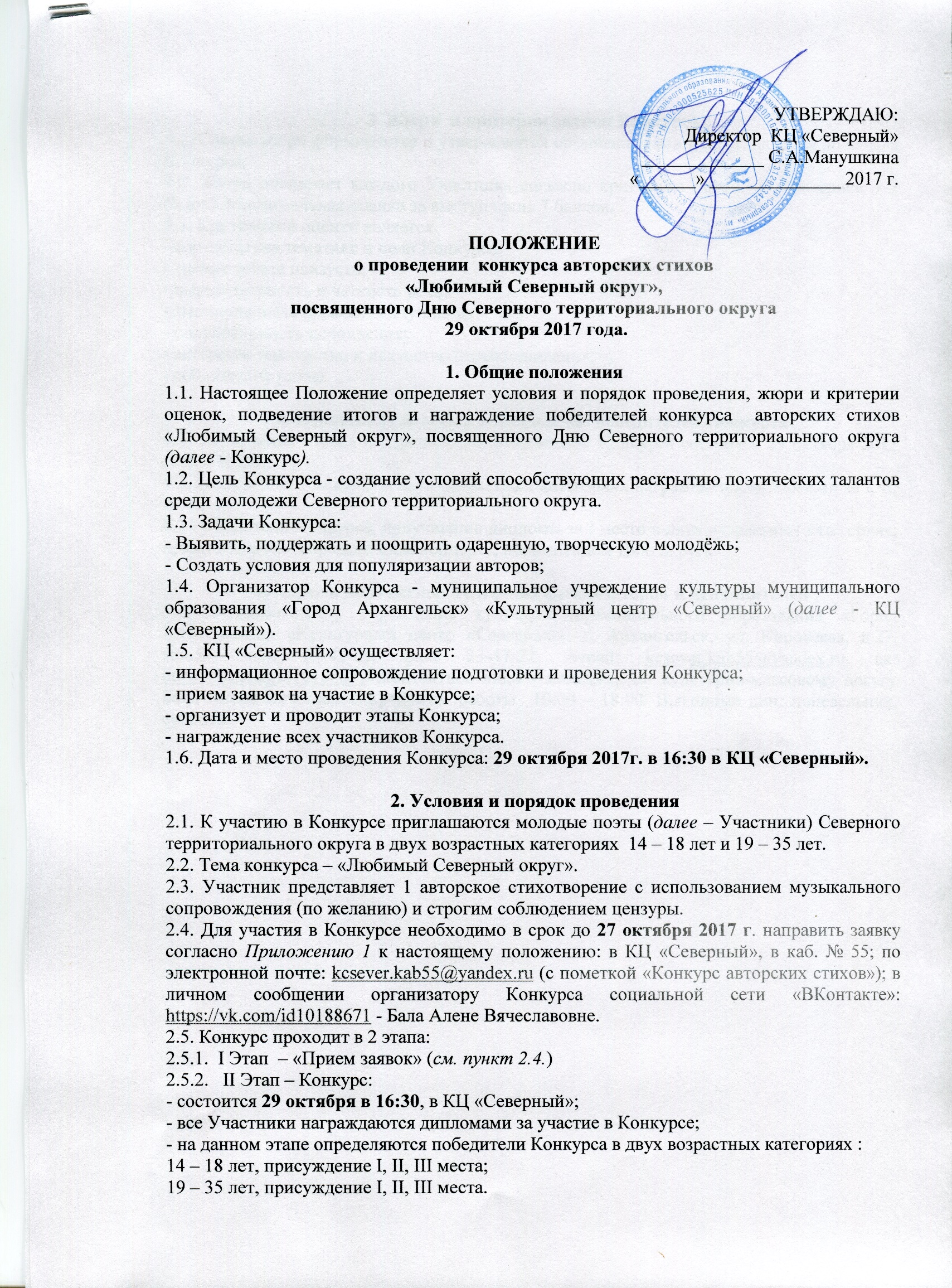 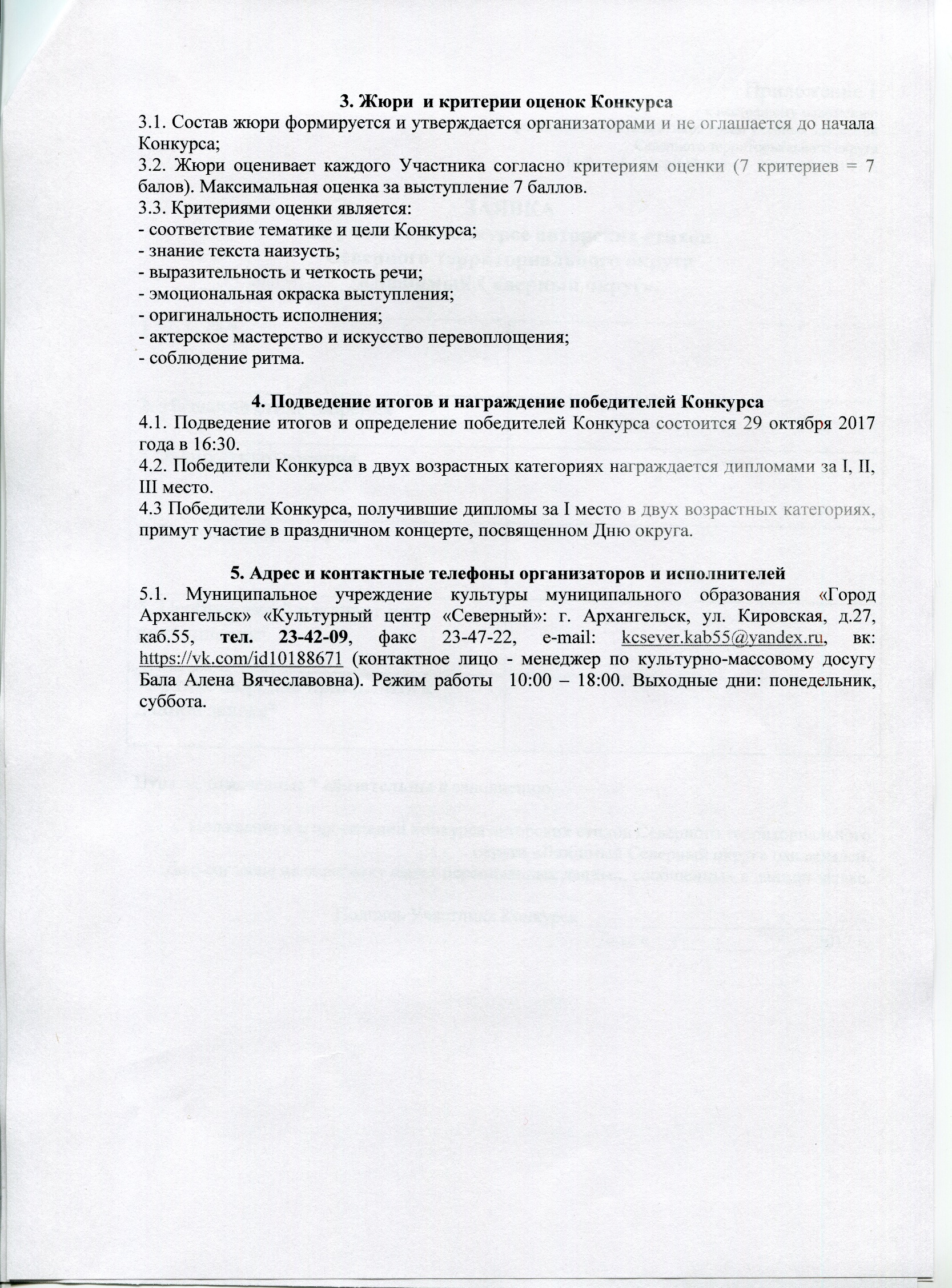 Приложение 1 к настоящему положениюо проведении  конкурса стихов среди учебных заведений Северного территориального округа «Любимый Северный округ»  29 октября 2017 г.	 ЗАЯВКА	на участие в конкурсе авторских стихов Северного территориального округа«Любимый Северный округ».Пункты, отмеченные * обязательны к заполнению.С Положением о проведении конкурса авторских стихов Северного территориального округа «Любимый Северный округ» ознакомлен.Даю согласие на обработку своих персональных данных, сообщенных в данной заявке.Подпись Участника Конкурса_______________________________Дата «__» ______________2017 г.1. Ф.И.О.*2. Название стихотворения3. Жанр стихотворения4. Контактный телефон*5. Необходимый реквизит для выступления*7. Стихотворение прикрепить к данной заявке*